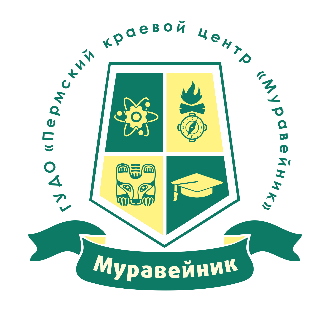 Адрес: 614000, г. Пермь, ул. Пушкина, 76 Количество посадочных мест:  17 чел.Наименование оборудованияЕдиница измеренияКоличествоМоноблок шт1 Принтер HPшт1Проектор EPSONшт1Маркерная доскашт1Стол преподавателя шт1Стул преподавателя шт1Стул преподавателя шт1Стол для обучающихсяшт17Стул для обучающихсяшт21Шкаф (для одежды и литературы, двойной)шт1Книжные стеллажи (с книгами)шт3Конструкторы Lego WeDo 2.0шт6Ноутбук HP шт3Удлинитель шт3